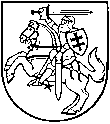 LIETUVOS RESPUBLIKOS KULTŪROS MINISTRASĮSAKYMASDĖL LIETUVOS RESPUBLIKOS KULTŪROS MINISTRO 2014 M. BIRŽELIO 30 D. ĮSAKYMO NR. ĮV-524 „DĖL NEKILNOJAMŲJŲ IR KILNOJAMŲJŲ KULTŪROS VERTYBIŲ IŠSAUGOJIMO DARBŲ FINANSAVIMO TVARKOS APRAŠO PATVIRTINIMO“ PAKEITIMO 2018 m. kovo 14 d. Nr. ĮV-293VilniusPakeičiu Nekilnojamųjų ir kilnojamųjų kultūros vertybių išsaugojimo darbų finansavimo tvarkos aprašą, patvirtintą Lietuvos Respublikos kultūros ministro 2014 m. birželio 30 d. įsakymu Nr. ĮV-524 „Dėl Nekilnojamųjų ir kilnojamųjų kultūros vertybių išsaugojimo darbų aprašo patvirtinimo“, ir 23.2 papunktį išdėstau taip:„23.2. tvarkybos darbų (avarijos grėsmės pašalinimo, konservavimo, restauravimo, remonto) projektų parengimas finansuojamas nuo 60 iki 70 procentų nuo projektinės dokumentacijos parengimo sąmatos sumos. Tautinių mažumų nevyriausybinių organizacijų pateiktos paraiškos dėl jų valdomų Objektų tvarkybos darbų projektų parengimo finansavimo bei religinių bendruomenių ir vietos savivaldos institucijų pateiktos paraiškos dėl sakralinių objektų tvarkybos darbų projektų parengimo finansavimo gali būti finansuojamos iki 100 procentų, su sąlyga, kad šie Objektai ne mažiau kaip 5 metus nuo Aprašo 36 punkte nurodytos finansavimo sutarties (kurioje turi būti nurodyta ši sąlyga) pasirašymo dienos nebus naudojami ūkinei komercinei veiklai. Neįvykdžius šios sąlygos, gautos lėšos turi būti grąžintos. Juridinių asmenų, kurių teisinė forma yra labdaros ir paramos fondas, panaudos pagrindais valdančių valstybei nuosavybės teise priklausantį Objektą, paraiškos dėl tvarkybos darbų projektų parengimo finansavimo gali būti finansuojamos iki 100 procentų.“Kultūros ministrė				Liana Ruokytė-Jonsson